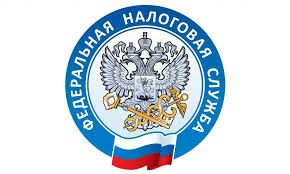                         НАЛОГОВАЯ СЛУЖБА                     ИНФОРМИРУЕТФНС советует подключаться к «Личному кабинету налогоплательщика» дистанционно        В настоящее время ФНС России разработано более 70 электронных сервисов, с помощью которых можно взаимодействовать с налоговыми органами без личного посещения.Существует несколько способов подключения к «Личному кабинету физического лица»:- получить регистрационную карту, содержащую логин и пароль, в любой инспекции ФНС России, независимо от места постановки на учёт. При обращении в инспекцию ФНС России при себе необходимо иметь документ, удостоверяющий личность;- при помощи сертификата ключа квалифицированной электронной подписи, который можно получить в любом удостоверяющем центре, аккредитованном в Минкомсвязи России (перечень удостоверяющих центров доступен в разделе «Аккредитация удостоверяющих центров»);Стоит отметить, что если вы активный пользователь портала государственных услуг, но не знаете логин и пароль от Личного кабинета налогоплательщика, с помощью учётной записи от портала госуслуг можно зайти в данный электронный сервис. Но есть важный момент – для входа в сервис необходимо, чтобы учётная запись была подтверждена.Для удобства налогоплательщиков создание подтверждённой учётной записи можно осуществить дистанционно при помощи:- веб-версии Сбербанк Онлайн при переходе по ссылке (при условии, что вы являетесь клиентом этого банка);- интернет-банка Тинькофф, Банк ВТБ, Сбербанк, Почта Банк, Банк Санкт-Петербург, Ак Барс Банк, Газэнергобанк, ДелоБанк (при условии, что вы являетесь клиентом одного из банков).В открывшемся окне входа в Личный кабинет сайта www.nalog.gov.ru необходимо в правом нижнем углу нажать на ссылку «Войти через госуслуги (ЕСИА)», который перенаправит на ввод логина и пароля для портала госуслуг. После ввода этих данных автоматически происходит перенаправление в Личный кабинет.Для обеспечения дистанционного взаимодействия с налоговыми органами рекомендуем использовать электронные сервисы ФНС России.